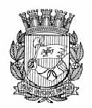 Publicado no D.O.C. São Paulo, 14, Ano 63, Sábado.20 de Janeiro de 2018Secretarias, pág. 03TRABALHO E EMPREENDEDORISMOGABINETE DA SECRETÁRIADESPACHO DA SECRETÁRIA6064.2017.0000640-7SMTE e PREFEITURA REGIONAL DO CAMPO LIMPO – 4ºAditamento ao Termo de Cooperação - Campo Limpo. I - Noexercício da competência que me foi conferida por lei, à vistados elementos constantes no presente processo administrativo,especialmente a manifestação dos setores competentes, daanuência do Prefeito Regional de Campo Limpo, e do parecerda Assessoria Jurídica desta Pasta, o qual acolho, AUTORIZO aprorrogação de prazo pelo período de 24(vinte e quatro) meses,ao Termo de Cooperação, celebrado entre esta Secretaria e aPrefeitura Regional do Campo Limpo, sem contrapartida financeira,visando a continuidade do funcionamento da unidade doCATe – Centro de Apoio ao Trabalho e Empreendedorismo.Servidores, pág. 31TRABALHO E EMPREENDEDORISMOGABINETE DA SECRETÁRIAEXONERAÇÃO A PEDIDOEXONERANDO, A PEDIDO, NOS TERMOSDO DECRETO Nº 41.283/2001 E DO ARTIGO 62,PARÁGRAFO 1º, ITEM I DA LEI Nº 8.989/79:NOME: RANIERI RANGON RAMOSREG. FUNCIONAL: 795.406.9 VÍNCULO 1CARGO: ASSISTENTE DE GESTÃO DE POLÍTICAS PÚBLICAS- NÍVEL I - PADRÃO: M3DA SECRETARIA MUNICIPAL DE TRABALHO E EMPREENDEDORISMOENQUADRAMENTO: 130.422 E. H: 300100000000000A PARTIR DE: 17/01/2018Editais, pág. 77PREFEITURAS REGIONAISGABINETE DO SECRETÁRIOSUPERVISAO TECNICA DE FISCALIZACAOEDITAL DE INTIMACAO 2018/009FICAM, PELO PRESENTE EDITAL, NOTIFICADOS OS CONTRIBUINTESABAIXO RELACIONADOS, P/ NO PRAZO DE 60(SESSENTA) DIAS, CONTADOS DESTA PUBLICACAO, A REGULARIZAREMSEU(S) IMOVEL(IS), CLASSIFICADO(S) CONFORME OCASO, EXECUTANDO O(S) SEGUINTE(S) ITEM(S):A- CONSTRUCAO / REPARO DE MUROB- CONSTRUCAO / REPARO DE PASSEIOC- LIMPEZAO DESCUMPRIMENTO A NOTIFICACAO DO PRESENTE EDITAL, SUJEITARAO CONTRIBUINTE AS PENALIDADES DA LEI.S.Q.L. 		NI 		M/P/LNOME DO CONTRIBUINTELOCAL DO IMOVELENDERECO PARA ENTREGAPREFEITURA REGIONAL = COSAN/COORD.SEG.AL.NUTR.RUA DA CANTAREIRA, 21635-002.434-1 01 8,94AGNELO DE MELLO MACHADO FILHORUA JURUBIM, S/N JD M ALEGREFALTA DE REVALIDACAO;35-002.431-6 01 8,94AMARILDO DONIZETE LORANDIRUA JURUBIM, S/N JD M ALEGREFALTA DE REVALIDACAO;35-002.445-6 01 8,94ANA PAULA RIBEIRO - MEIRUA JURUBIM, S/N JD M ALEGREFALTA DE REVALIDACAO;35-002.342-5 01 8,94ANTONIA NEUMA FERNANDES TEIXEIRA - MEIRUA FREIRE BRAYNER, S/N HELIOPOLISFALTA DE REVALIDACAO DA MATRICULA;35-002.343-3 01 8,94ANTONIA NEUMA FERNANDES TEIXEIRA - MEIRUA FREIRE BRAYNER, S/N HELIOPOLISBALANCA SEM SELO DE AFERICAO;35-002.344-1 01 8,94ANTONIA NEUMA FERNANDES TEIXEIRA - MEIRUA FREIRE BRAINER, S/N HELIOPOLISNAO MANTER RIGOROSA HIGIENE DE EQUIPAMENTOS E UTENSILIOS;35-002.424-3 01 8,94ANTONIO PEREIRA DA SILVARUA ALEIXOS JAFET, S/N VILA AURORAFALTA DE REVALIDACAO;35-002.433-2 01 8,94ARTUR COSTA PACHECORUA JURUBIM, S/N JD M ALEGREFALTA DE REVALIDACAO;35-001.197-4 01 8,94CALDO DE CANA MARCIA E AQUINO LTDARUA ANTONIO CORUJA, S/N TIRADENTESFALTA DE REVALIDACAO - 2017 - DECRETO 48172/07;35-002.452-9 01 8,94CARMEM LEIKO WADA - MERUA DOS ANDRADAS, S/N ANDRADASEXCESSO DE METRAGEM;35-002.451-1 01 8,94CIRLENE PEDROSO DO CARMO - MERUA JURUBIM, S/N JD M ALEGREFALTA DE REVALIDACAO;35-002.440-5 01 8,94COMERCIO DE FRUTAS C G D C LTDARUA JURUBIM, S/N JD M ALEGREFALTA DE REVALIDACAO;35-002.340-9 01 8,94DIANA GOMES LUCIO- MERUA DIOGO GONCALVES LACO, S/N JD ROMANOFALTA DE REVALIDACAO DA MATRICULA;35-002.420-1 01 8,94DISTRIB HORTIFRUTIGRANJEIROS AGG LTDARUA DIOGO GONCALVES LACO, S/N JD ROMANOFALTA DO TITULAR OU PREPOSTO NO EQUIPAMENTO;35-002.416-2 01 8,94DORI FRUTAS HORTIFRUT LTDARUA DIOGO GONCALVES LACO, S/N JD ROMANOEXCESSO DE METRAGEM;35-002.418-9 01 8,94DORI FRUTAS HORTIFRUT LTDARUA DIOGO GONCALVES LACO, S/N JD ROMANOFALTA DO TITULAR OU PREPOSTO NO EQUIPAMENTO;35-002.419-7 01 8,94DORI FRUTAS HORTIFRUT LTDARUA DIOGO GONCALVES LACO, S/N JD ROMANOFALTA DE PLACA DE IDENTIFICACAO (MATRICULA);35-002.442-1 01 8,94EDINILSON EURICO DA SILVARUA JURUBIM, S/N JD M ALEGREFALTA DE REVALIDACAO;35-002.438-3 01 8,94EDINILSON XAVIER DE MORAES - MERUA JURUBIM, S/N JD M ALEGREFALTA DE REVALIDACAO;35-002.415-4 01 8,94EDSON RAMOS SANTOS - MEIRUA DIOGO GONCALVES LACO, S/N JD ROMANOEXCESSO DE METRAGEM;35-002.436-7 01 8,94ELANIA ALVES QUARESMA - MEIRUA JURUBIM, S/N JD M ALEGREFALTA DE REVALIDACAO;35-002.444-8 01 8,94ERIKA VANIA PEDROZO DO CARMO - MEIRUA JURUBIM, S/N JD M ALEGREFALTA DE REVALIDACAO;35-002.449-9 01 8,94ESTER DOS SANTOS AZEVEDORUA JURUBIM, S/N JD M ALEGREFALTA DE REVALIDACAO;35-002.450-2 01 8,94GERCINA MARIA DA CONCEICAORUA JURUBIM, S/N JD M ALEGREFALTA DE REVALIDACAO;35-001.196-6 01 8,94JAIME DA COSTA MELORUA ANTONIO CORUJA, S/N TIRADENTESFALTA DE REVALIDACAO - 2015 A 2017 - DECRETO 48172/07;35-002.446-4 01 8,94JOAO BATISTA GAMELEIRA DA SILVA - MERUA JURUBIM, S/N JD M ALEGREFALTA DE REVALIDACAO;35-002.337-9 01 8,94JOSE BEZERRA FILHORUA DIOGO GONCALVES LACO, S/N JD ROMANOVENDA DE MERCADORIA NAO DESIGNADA;35-002.341-7 01 8,94JOSE DA CRUZ SOUZA FILHO - MERUA FREIRE BRAYNER, S/N HELIOPOLISFALTA DE REVALIDACAO DA MATRICULA;35-002.447-2 01 8,94JOSENILDE MARIA DE LIMA - MERUA JURUBIM, S/N JD M ALEGREFALTA DE REVALIDACAO;35-002.422-7 01 8,94MANOEL FERREIRA DE SOUZA - MERUA TOMAZ ANTONIO VILANE, S/N SANTA MARIAEXCESSO DE METRAGEM;35-002.453-7 01 8,94MANOEL ROBERTO EVANGELISTA - MEIRUA DOS ANDRADAS, S/N ANDRADASFALTA DE REVALIDACAO;35-002.345-0 01 8,94MARCELO JOSE VIEIRARUA FREIRE BRAYNER, S/N HELIOPOLISFALTA DE REVALIDACAO DA MATRICULA;35-002.425-1 01 8,94MARIA AUXILIADORA MONTEIRO DA SILVARUA ALEIXOS JAFET, S/N VILA AURORAFALTA DE REVALIDACAO;35-002.448-1 01 8,94MARIA GORETE ARAUJO DOS SANTOSRUA JURUBIM, S/N JD M ALEGREFALTA DE REVALIDACAO;35-002.429-4 01 8,94MARTA AP DOS SANTOS DE SOUZARUA ALEIXOS JAFET, S/N VILA AURORAFALTA DE REVALIDACAO;35-002.427-8 01 8,94NADJA TELES DA SILVA - MERUA ALEIXOS JAFET, S/N VILA AURORAFALTA DE REVALIDACAO;35-002.430-8 01 8,94NEIDE XAVIER CABRAL DE MELO - MERUA JURUBIM, S/N JD M ALEGREFALTA DE REVALIDACAO;35-002.423-5 01 8,94NEUSA MARIA DA SILVA EUGENIORUA TOMAZ ANTONIO VILANE, S/N SANTA MARIAPOR PARTICIPAR DE FEIRA NAO DESIGNADA EM SUA MATRICULA;35-002.435-9 01 8,94PAULO GILBERTO COSTA DOS SANTOS - MEIRUA JURUBIM, S/N JD M ALEGREFALTA DE REVALIDACAO;35-002.417-1 01 8,94PAULO ROBERTO DE AZEVEDORUA DIOGO GONCALVES LACO, S/N JD ROMANOFALTA DE REVALIDACAO;35-002.439-1 01 8,94RAFAEL DOS SANTOS CAIRESRUA JURUBIM, S/N JD M ALEGREFALTA DE REVALIDACAO;35-002.428-6 01 8,94RICARDO DOS SANTOSRUA ALEIXOS JAFET, S/N VILA AURORAFALTA DE REVALIDACAO;35-002.432-4 01 8,94RICARDO FRANCISCO COLLADO - MERUA JURUBIM, S/N JD M ALEGREFALTA DE REVALIDACAO;35-002.421-9 01 8,94ROSSI XIMENES DO PRADORUA TOMAZ ANTONIO VILANE, S/N SANTA MARIAEXCESSO DE METRAGEM;35-002.338-7 01 8,94SANTINA ONORIO SILVA - MEIRUA DIOGO GONCALVES LACO, S/N JD ROMANOFALTA DE REVALIDACAO DA MATRICULA;35-002.441-3 01 8,94THOMAZ TROPIANO FILHO - MERUA JURUBIM, S/N JD M ALEGREFALTA DE REVALIDACAO;35-002.339-5 01 8,94VALDEMIR SANTOS TORRES - MEIRUA DIOGO GONCALVES LACO, S/N JD ROMANOFALTA DE REVALIDACAO DA MATRICULA;35-002.346-8 01 8,94VALTER FERNANDES - MERUA DOS ANDRADAS, S/N ANDRADASFALTA DE REVALIDACAO DA MATRICULA;35-002.336-1 01 8,94VILSON AMANCIO DE SOUSA - MERUA DIOGO GONCALVES LACO, S/N JD ROMANOFALTA DE REVALIDACAO DA MATRICULA;35-002.437-5 01 8,94WALTRAUD WINKELMANNRUA JURUBIM, S/N JD M ALEGREFALTA DE REVALIDACAO;